Технологическая карта образовательной деятельностидля детей 6-7 летнего возраста«Этот загадочный космос» 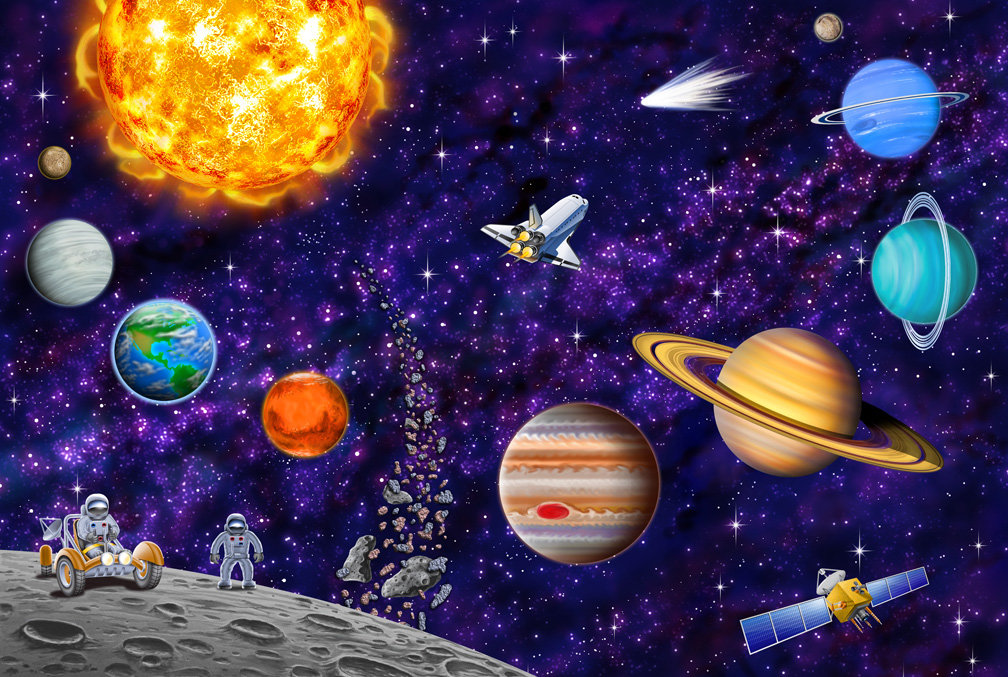 Беднякова Татьяна АнатольевнавоспитательМДОУ «Детский сад №12»г. Ярославль 2019 г.Оборудование и материалы к ОД:   проектор, экран, ноутбук, флэш – карта с презентацией, воздушные шарики разного цвета, пипетки,  пластиковые стаканчики  с растительным маслом, стаканчики с подкрашенной водой, емкости с раствором, коктейльные трубочки    -  по количеству детей; фонарь, светодиодный шар, столы «Песок – вода», опорная схема по правилам безопасности в лаборатории;    макет   Солнечной системы,  аудиозапись с песней «Трава у дома»  ёмкости с песком, набор предметов (камешки. пробки, ракушки, палочки) для опытов.       Предварительная работа: разгадывание загадок о космосе,  пластилинография «В космосе»,   просмотр презентации «История развития космоса»,  разучивание стихотворений о  Солнце и планетах,  беседы  «Профессия – космонавт», «Солнечная семейка», рассматривание иллюстраций на тему “ Космос”, чтение художественной литературы по данной тематике.       Приложение 1Опорная схема для закрепления детьми правил безопасного поведения во время проведения эксперимента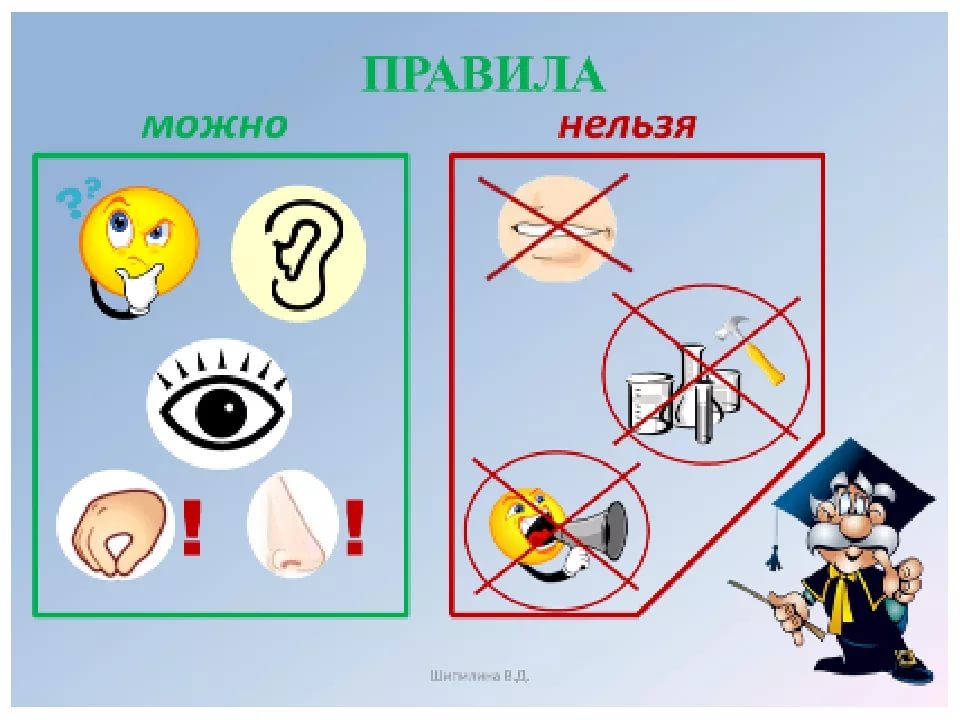 Тема ООДЭтот загадочный космос Возраст детей6-7 летПервичные представления детейПредставление по    темам «Солнечная система», «Профессия:   космонавт».  Могут выполнить простейшие опыты по алгоритму, могут договариваться при выполнении совместного обсуждения, пробуют выбирать схему адекватно своим умениям и подготовленности. Цель воспитателяРасширение представлений детей о космическом пространстве   с использованием элементов исследовательской деятельности. Цель детейРазгадать космические загадкиОбразовательные областиЗадачи воспитателяСоциально-коммуникативное развитиеФормировать элементарные навыки самоконтроля и самооценки.2. Формировать  умение   понимать учебную задачу и находить способы её решения.2. Способствовать формированию коммуникативных навыков:- развития умения сотрудничать, отстаивать свои суждения, находить конструктивный выход из проблемной ситуации.3. Воспитывать аккуратность в работе.Познавательное развитие1. Расширять представления детей о космосе, планетах Солнечной системы; о спутнике Земли – Луне, звездах и созвездиях.2. Способствовать развитию любознательности и познавательной активности детей через экспериментирование.3. Развивать умение устанавливать причинно-следственные связи, упражнять в умении анализировать, делать простейшие умозаключения.4. Способствовать развитию памяти, внимания, воображения. Речевое развитие1. Создать условия для поддержки инициативы детей высказываться, делиться впечатлениями, участвовать в беседе, аргументировать свои предположения.2. Активизировать словарный запас по теме «Космос»: космос, иллюминатор, орбита, астронавт, созвездие, невесомость3. Воспитывать умение слушать воспитателя и сверстников.Художественно-эстетическое развитие1. Развивать  творческое воображение при проведении опыта по созданию «своего космического пространства» .Физическое развитие1. Развивать мелкую моторику и координации движений.Этап, продолжительность, задачи этапаДеятельность педагогаДеятельность воспитанниковМетоды, приемыРезультат1.ВводныйСоздатьатмосферу психологического комфорта и   положительногоэмоционального настроя 1 мин- Здравствуйте детишки,Девчонки и мальчишки!Давайте порадуемся солнцу и птицам,
А также порадуемся улыбчивым лицамИ всем, кто живет на этой планете,Животным, растениям и всем, всем на свете!Выполняют игровое действие вместе с воспитателем.Поднимают руки вверх, улыбаются друг другу, разводят руками, снова улыбаютсяИгровойПоложительный настрой детей  на совместную деятельность.2.Мотивационно-побудительныйЗаинтересовать детей предстоящей деятельностью2 мин-А вы знаете, ребята, что путешествовать можно даже по книге? -Ребята, посмотрите,  пожалуйста, какая книга у меня в руках.  А как вы думаете, куда приглашает  она нас  отправиться?-Эту книгу я принесла не случайно. Какой  праздник отмечают 12 апреля и почему?-Правильно. А вы хотели бы побывать в космосе? А что бы вы хотели  там увидеть?-А на чем можно отправиться в космос?-  Смотрите, в  начале книги тоже говориться о ракете. Ребята,  оказывается книга наша не простая. Она нам будет нам указывать путь, куда  мы полетим.  Отвечают на вопросы.Рассматривают иллюстрации в книге.Отвечают на вопросы.Формулируют цель своего путешествия. БеседаДемонстрация книгиСловесный БеседаПоложительная мотивация на деятельностьУмение самостоятельно формулировать свою цель3.Основной этапРасширение имеющихся представлений детей о космосе.-А почему именно  на ракете? - Вам интересно узнать, почему ракета летит вверх и очень быстро?  Отвечают на вопросы.Словесный Беседа3.1Практическая работа5 минДавайте проверим это на опыте? Предлагаю детям выбрать воздушный шарик любого цвета.- Представьте, что шарик в ваших руках – это ракета.  Перед запуском ракету подготавливают к полету. Как?-Да, я согласна с вами, перед запуском ракету нужно  заправить топливом, а  что нужно сделать с шариком, чтобы он полетел? - Как выдумаете, почему воздушный шарик хорошо  летает?- Сейчас пришло время запустить наши ракеты в космос. Считаем 10, 9, 8, 7, 6, 5, 4, 3, 2, 1 ..пуск. -Запуск ракет прошел успешно. (На экране появляется видео запись с запуском ракеты в космос) - Ребята, а как летели ваши ракеты – шарики? - А почему летели ваши шарики? - Правильно, воздух с силой выходил из шарика через отверстие в одну сторону и толкал сам шарик в другую сторону.  Конечно же ракету не надувают обычным воздухом. Ракету заправляют специальным горючим топливом, топливо сгорает и превращается в газ. Газ вырывается мощной струей и толкает ракету вверх.- Пять минут, полет нормальный!Выбирают шарик по своему желанию. Надувают каждый свой шарикОтвечают на вопросы  и считаютВыбирают шарик по своему желанию. Выполняют практическое действие и одновременно ведут беседу с воспитателем.Учатся   соотносить механизма полета шарика с полетом ракеты. Совместно с воспитателем делают вывод Практический ОпытСловесныйБеседаСловесныйБеседаАктивизация мыслительной деятельностиНаглядныйДемонстрацияСловесный РассказСпособность самостоятельно действовать по предложенному заданию.Закрепили обратный счёт Поняли механизм запуска ракеты, проведя аналогию с воздушным шариком. 3.2 Динамическая пауза2 мин  Включаю светодиодный  шар, появляется звёздное небо, на экране  видны созвездия.  - Вот это да, ребята,  мы уже летим в космосе!  Чувствуете, все предметы, да и мы сами как бы теряем вес, поднимаемся в воздух. Что происходит с нашим кораблем и нами? -Игровое упражнение «Невесомость»- В невесомости плывем,Мы под самым  потолком,Наклоняемся  впередИ по кругу поворот.Влево – раз, вправо – два, выше – триВ космической позе замри!Отвечают на вопросы, наблюдают   «звездное небо» в группе.Повторяют движения в соотнесении со словами.Словесный  НаглядныйИгровойИгра малой подвижностиУмение представить себя в новой, незнакомой ситуации3.3Создание ситуации: заинтересовать детей в необходимости получения новых знаний о космосе.5 мин  -Посмотрите  в иллюминатор! Сколько здесь загадок!  Ребята, что вы сейчас видите? -Посмотрите, как красивы звезды! Вы со мной согласны? - Знаете, что про них говорится в нашей  волшебной книге? Хотите узнать?-  Они кажутся маленькими сверкающими точками, потому что находятся очень далеко от нас. На самом деле звезды - это огромные раскаленные газовые шары. Самые горячие из них голубого цвета, если звёзды менее горячи, то они жёлтого или оранжевого цвета, звезды наименее  горячие  - красного цвета, есть звезды-гиганты, встречаются звезды-карлики.- Мы видим группы  звезд. Как их называют?- Какие созвездия вы знаете? - Найдите   на звездном небе созвездия,  похожие на ковш. - Как они называются.Созвездие Малой Медведицы  действительно напоминает ковш, в ручке которого  находится Полярная звезда, которую называют путеводной, потому что она указывает направление на Север. Повернувшись  к ней лицом, можно без компаса определить положение сторон света.- Какая звезда самая близкая к нам (при затруднении детей предложить загадку)?В небе виден желтый круг И лучи, как нити. Вертится Земля вокруг, Словно на магните. (Солнце).Показываю большой фонарь.-Сможем ли мы до нее долететь? Почему?- Но мы сможем с ним поиграть. Провожу гимнастику для глаз «Солнечный зайчик». -Наш указательный пальчик – это солнечный зайчик, следите за ним глазами. А сейчас посмотрите на свой «солнечный зайчик» – «Солнечный мой зайчик, прыгни на ладошку. Прыгни на носик, на плечо, ой как стало горячо! Прыгни на лобик и опять на плечо давай скакать».         Закройте глаза ладошками. Достаю макет Солнечной системы. - Откройте глазки. Что вы видите?-Какие  планеты  Солнечной системы  вы знаете? - На какой орбите  от Солнца расположена наша планета Земля?Предлагаю детям сделать свой космос (опыт №2) Отвечают на вопросы  Слушают рассказ воспитателя и рассматривают созвездия.Отвечают на вопросы  и рассматривают созвездия.Слушают новую информацию.Отвечают на вопрос, отгадывают загадку Высказывают свое мнение.Выполняют движения Рассматривают макет  Солнечной системы и анализируют ее. СловесныйРассказНаглядныйМетод демонстрацийБеседа НаглядныйРассматривание звезд и созвездий с использованием медиатехники.РассказВопросы,Загадки для активизации мыслительной деятельностиВопросы открытого типа.Игровое упражнениеБеседаСформированность представлений о звёздах и  созвездиях .Снятие напряжения3.4Практическая работа2 мин-Кто хочет мне помочь вспомнить правила при проведении опытов по опорной схеме? Экспериментировать  необходимо с осторожностью. Пробовать  жидкость на вкус, дышать ей  ни в коем случае нельзя. Вспоминают правила работы в лабораторииПрактическое упражнениеСамостоятельно выполняют задание по опорной схеме3.5Практическая работа6 мин-Перед вами  на столе стоят   стаканчики с жидкостью. Это будет наша космическая среда. В ней вы и будем создавать свой космос. Для этого вам необходимо набрать в пипетку немного  подсолнечного масла из чашечек, которые также стоят перед вами. Теперь осторожно и аккуратно  капаем из пипетки  в стакан большую каплю масла или несколько маленьких капель в одно и то же место. Понаблюдайте за каплей. Какой она формы?- Капля плавает красивым золотистым шаром. На какую планету она может быть похожа?- Я предлагаю сделать   ваш космос  еще загадочней.Предлагаю детям выбрать емкость с водой,  подкрашенной   разной пищевой краской.  - В свою  пипетку наберите немного подкрашенной воды из выбранной вами емкости. Добавьте из пипетки  эту подкрашенную воду в стаканчики с вашим космосом. - Что вы  увидели в своем космосе?-В своем собственном космосе вы — могущественные творцы! - Книга мне сказала, что мы еще не все загадки разгадали. Летим дальше?- Наше путешествие продолжается.  Практическая деятельностьОбсуждение результатов опыта.СловесныйОбъяснение инструкции по проведению опыта ПрактическийОпытОтгадывание загадок космоса.Развитие воображение детей.Создание индивидуального космического пространства.3.6Динамическая паузаСмена видов деятельности2 мин - Делайте движения, какие вам нравятся под    веселую музыку.Включаю музыку «Если очень захотеть, можно в космос полететь.Дети выполняют движения. Создают  свой ритмический рисунокИгровойСнятие напряжения и эмоциональная разрядка3.7 Практическая работаОвладение способом действия, применение новых навыков.7 мин- Куда мы с вами прилетели? Почему вы так думаете?-И вот открылась страница про Луну и в волшебной книге.-Луна является естественным спутник Земли. Она отличается от планет тем, что на ней много … - А хотите стать астронавтами и высадиться на Луне? А как вы думаете на Луне сохраняются следы? Давайте проверим.  Приглашаю детей  к экспериментальным столам «Песок – вода»  и предлагаю детям разделиться на группы, согласно выбранным ими  знакам. - Чтобы ответить на этот вопрос предлагаю сравнить  изображения поверхности Луны  и Земли.- Представьте, что это Луна. Её поверхность покрыта лунным грунтом. Давайте   сделаем на    «поверхности Луны» следы. Выберите: кто хочет «делает следы космонавтов»  -  пальчиком; а кто хочет – делает след от метеорита, упавшего на Луну  -  аккуратно бросает камушек в емкость с небольшой  высоты. Что у вас получилось?- Как много углублений и следов у вас получилось.- На Луне нет воздуха, а значит - нет ветра.  Как вы думаете, если нет ветра, что будет с лунными следами?- Что будет со следами на Земле?- Возьмите каждый по  соломинке,  аккуратно подуйте на углубления и следы  в емкостях.- Что получилось?- Теперь вы можете ответить на вопрос: «Почему на Луне сохраняются следы?»- Я согласна с вами: вся поверхность Луны покрыта следами от метеоритов, которые  остаются на ней навсегда. Так как на Луне нет воздуха, а значит, нет и ветра. Вы смогли сегодня в этом убедиться?- Интересно в космосе, нашу волшебную книгу мы прочитали. Но  космические загадки еще не закончились. Однако нам пора возвращаться домой.Высказывают свое мнениеСлушают рассказ воспитателяРаспределяются по группам по выбранным знакам.Анализируют изображения, сравнивают, делают выводы.Слушают инструкцию воспитателя. Выполняют самостоятельно опыт.Анализируют   и делают выводы.СловесныйБеседаПрактическийОпытСформированность умения устанавливать причинно-следственных связей, умения анализироватьРефлексияПодведение итогов ООД2 минПора возвращаться на ракету. Наше путешествие подходит к концу. Я попрошу вас пристегнуть ремни, и приготовится к обратному отсчёту. 10,9,8,7,6,5,4,3,2,1 … «Поехали»    Пока наш космическая ракета  летит на землю, хочу я вас спросить, какие космические загадки вам удалось разгадать?     Вот мы приземлились  на нашей любимой голубой планете,  в нашем родном детском саду.Создание игровой ситуации, участвуют в игре.Оценивают результаты своей деятельностиИгровойПриём организации рефлексии «Я отгадал космическую загадку, я узнал новое о….»Поддержка инициативы детей высказываться, делиться впечатлениям.